Евро-Азиатский Чемпионат по парикмахерскому искусству среди женских мастеров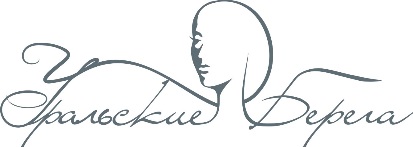  «Уральские берега»  6 февраляВНИМАНИЕ! ПРЕДВАРИТЕЛЬНОЕ РАСПИСАНИЕ – ВОЗМОЖНЫ ИЗМЕНЕНИЯ!!            Евро-Азиатский Чемпионат по парикмахерскому искусству  среди мужских мастеров «Уральские берега»«БАРБЕР – ФЕСТ» регистрация    -   6 февраля с   8.30-10.00 Уральский центр развития дизайна, Горького, 4а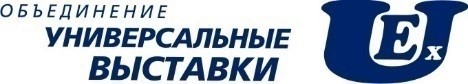 № ст, врНОМИНАЦИЯСТАТУСВР. РАБОТЫЖЕРЕБЬЕВКАКОНКУРСЖЮРИДЕФИЛЕI старт10.00Модная категория (Длинные волосы) Женские мастера.1 вид: Дневная причёска / Day Styleмастер юниор25 мин10.10 -10.2010.25 -10.5010.55 -11.1011.15 - 11.30I старт10.00Женские мастера. Комбинированный вид. Техническая категория1 Вид. Креативная прическа (на болванке)мастер юниор25 мин10.10 -10.2010.25 -10.5010.55 -11.1011.15 - 11.30II старт    11.10САЛОННОЕ ОБСЛУЖИВАНИЕ. ЖЕНСКИЕ МАСТЕРА1вид: Салонная торжественная причёскамастер юниор40 мин11.10 - 11.2011.30 - 12.1012.15 - 12.3012.30 – 12.40II старт    11.10Модная категория Женские мастера.Причёска для новобрачной на длинных волосахБез разделения35 мин.11.10 - 11.2011.30-12.0512.15-12.3012.30-12.40IIIстарт   12.20Модная категория (Длинные волосы). Женские мастера.2 вид: Модная вечерняя причёска / Evening Styleмастер юниор25 мин12.20-12.3012.35-13.0013.00-13.2013.20-13.40IV старт13.20Женские мастера. Комбинированный вид. Техническая категория2 Вид. Вечерняя прическа (Hair by Night)      мастер юниор 45 мин13.20-13.2513.30-14.1514.20-14.3014.30-14.50IV    cтарт 13.25Домашние работыFASHION CITY «Мода улиц» мужской образбез разделения 5 мин   Жеребьевка: 13.25 – 13.35   Начало стартов: 13.40   Окончание соревнований: 14.50   Дефиле: 14.00 – 15.40   Жеребьевка: 13.25 – 13.35   Начало стартов: 13.40   Окончание соревнований: 14.50   Дефиле: 14.00 – 15.40   Жеребьевка: 13.25 – 13.35   Начало стартов: 13.40   Окончание соревнований: 14.50   Дефиле: 14.00 – 15.40   Жеребьевка: 13.25 – 13.35   Начало стартов: 13.40   Окончание соревнований: 14.50   Дефиле: 14.00 – 15.40IV    cтарт 13.25Домашние работыFASHION CITY «Мода улиц» детский образбез разделения 5 мин   Жеребьевка: 13.25 – 13.35   Начало стартов: 13.40   Окончание соревнований: 14.50   Дефиле: 14.00 – 15.40   Жеребьевка: 13.25 – 13.35   Начало стартов: 13.40   Окончание соревнований: 14.50   Дефиле: 14.00 – 15.40   Жеребьевка: 13.25 – 13.35   Начало стартов: 13.40   Окончание соревнований: 14.50   Дефиле: 14.00 – 15.40   Жеребьевка: 13.25 – 13.35   Начало стартов: 13.40   Окончание соревнований: 14.50   Дефиле: 14.00 – 15.40IV    cтарт 13.25Домашние работыFASHION CITY «Мода улиц» женский образбез разделения 5 мин   Жеребьевка: 13.25 – 13.35   Начало стартов: 13.40   Окончание соревнований: 14.50   Дефиле: 14.00 – 15.40   Жеребьевка: 13.25 – 13.35   Начало стартов: 13.40   Окончание соревнований: 14.50   Дефиле: 14.00 – 15.40   Жеребьевка: 13.25 – 13.35   Начало стартов: 13.40   Окончание соревнований: 14.50   Дефиле: 14.00 – 15.40   Жеребьевка: 13.25 – 13.35   Начало стартов: 13.40   Окончание соревнований: 14.50   Дефиле: 14.00 – 15.40IV    cтарт 13.25Домашние работыФАНТАЗИЙНЫЙ КОНКУРС. ПАРИКМАХЕРЫ, СТИЛИСТЫ.  «ЗВЁЗДНАЯ ПАРА»без разделения 5 мин   Жеребьевка: 13.25 – 13.35   Начало стартов: 13.40   Окончание соревнований: 14.50   Дефиле: 14.00 – 15.40   Жеребьевка: 13.25 – 13.35   Начало стартов: 13.40   Окончание соревнований: 14.50   Дефиле: 14.00 – 15.40   Жеребьевка: 13.25 – 13.35   Начало стартов: 13.40   Окончание соревнований: 14.50   Дефиле: 14.00 – 15.40   Жеребьевка: 13.25 – 13.35   Начало стартов: 13.40   Окончание соревнований: 14.50   Дефиле: 14.00 – 15.40IV    cтарт 13.25Домашние работыФантазийное двоеборье.  Женские мастера.                          1 вид: Работа с постижёрным украшением. Тема: "Цветочный вальс"без разделения 5 мин   Жеребьевка: 13.25 – 13.35   Начало стартов: 13.40   Окончание соревнований: 14.50   Дефиле: 14.00 – 15.40   Жеребьевка: 13.25 – 13.35   Начало стартов: 13.40   Окончание соревнований: 14.50   Дефиле: 14.00 – 15.40   Жеребьевка: 13.25 – 13.35   Начало стартов: 13.40   Окончание соревнований: 14.50   Дефиле: 14.00 – 15.40   Жеребьевка: 13.25 – 13.35   Начало стартов: 13.40   Окончание соревнований: 14.50   Дефиле: 14.00 – 15.40Vстарт     14.50Модная категория. Женские мастера.  Индивидуальный разряд. Модная стрижка с укладкойбез разделения45 мин14.50-15.0015.00-15.4515.50-16.0016.00 – 16.35VIстарт     16.00САЛОННОЕ ОБСЛУЖИВАНИЕ. ЖЕНСКИЕ МАСТЕРА2 вид: Салонное плетение мастер юниор40 мин16.00-16.1016.15 -16.5517.00 -17.1517.15 -17.30VIстарт     16.00Фантазийное двоеборье.  2 вид. Тема: «Прически народов мира»без разделения40 мин16.00-16.1016.15 -16.5517.00 -17.1517.15 -17.30I старт11.10Модная категория. МУЖСКИЕ МАСТЕРА. 1 вид. «Помпадур»Без разделения40 мин11.10 - 11.2011.30 - 12.1012.15 - 12.3012.30 – 12.40II старт12.30Модная категория. МУЖСКИЕ МАСТЕРА.2 вид. Дизайн бороды Без разделения 25 мин12.30 - 12.4012.40 – 13.0513.10 – 13.2513.25 – 13.35   IIIстарт13.35Модная категория. МУЖСКИЕ МАСТЕРА. 3 вид. «Кроп»Без разделения40 мин13.35- 13.4513.45 – 14.2514.25 – 14.4014.40 – 14.50  IVcтарт 14.50ФАНТАЗИЙНЫЕ КОНКУРСЫ HAIR TATTOOБез разделения40 мин14.50- 15.0015.00 – 15.4015.45 – 16.0016.05 – 16.15